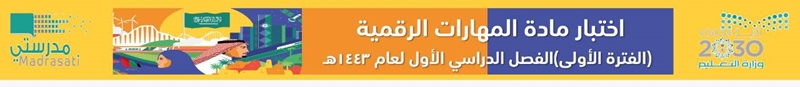 طالبتي مبرمجة المستقبل 
تذكري ان التفوق في مجال التكنولوجيا يعزز شعور الفخر بالوطن🇸🇦 .. 

مادة المهارات الرقمية 
اختبار تحريري ( 20 درجة ) الفترة الأولى
الصف الخامس ابتدائي
زمن الاختبار / ٣٠ دقيقة 
معلمة المادة/ عائشة الزهراني
مطلوب1اسم الطالبة رباعياً2القسمعامتحفيظ3(1 نقطة)تمثل الصورة المقابلة أجزاء ..................... .الحاسب المكتبيصندوق الحاسبسطح المكتب4ما مدى خطورة الفيروسات و البرمجيات الخبيثة على اجهزة الحاسب و المحمولة ؟(2 نقطة)تدمر الملفات المخزنة على القرص الصلبلا يمكنها الاضرار بالاجهزةسرقة البيانات الشخصيةتجعل الأجهزة أبطأ5هو مساحة تخزينية على القرص الصلب لحفظ و ترتيب الملفات و البرامج عليه :(1 نقطة)سلة المهملاتشريط المهامالمجلد6نقوم بضغط حجم الملفات و المجلدات لأغراض منها ..................... :(1 نقطة)توفير السعة التخزينية على الاجهزة الحاسوبيةتثبيتها على سطح المكتباتاحة ارسالها كمرفقات عبر البريد الالكتروني7نستخدم برنامج ........ لتحرير النصوص و تنسيقها لتصبح أكثر وضوحاً و جاذبية .(1 نقطة)مايكروسوفت ووردمايكروسوفت ايدجالرسام8تستخدم وحدة .................... لتحديد دقة الشاشة على الأجهزة الالكترونية(1 نقطة)بايتالصورالبكسل9نقوم بإنشاء اختصار للملفات و المجلدات .....................(1 نقطة)لتوفير مساحة على الأجهزة الحاسوبيةللوصول إليها بسرعة و سهولةلتصغير حجمها على سطح المكتب10(1 نقطة)يمكننا استخدام .......... للتحكم بحجم النص الظاهر على الشاشة ببرنامج مايكروسوفت ووردتغيير حجم الخط التكبير و التصغيرالتمييز11حدد أجهزة تخزين البيانات فيما يلي :(2 نقطة)وحدة الذاكرة الفلاشيةالماسح الضوئيبطاقة الذاكرةمحرك الأقراص الصلبة12(1 نقطة)حدد نوع الملف في الصورة التالية :ملف العرض التقديميملف مستند ووردملف صورة13يمكننا تصغير حجم الملفات و المجلدات من خلال ........................(1 نقطة)استخراج الملفات و المجلداتانشاء اختصار على سطح المكتبضغط الملفات و المجلدات14(1 نقطة)الصورة المقابلة تشير الى ......... على سطح المكتب .برامجملفاتمجلدات15كل مما يلي من مكونات صندوق الحاسب عدا :(1 نقطة)مزود الطاقةاللوحة الأمذاكرة القرص الصلبالفأرة16وحدة حساب حجم الملف :(1 نقطة)بكسلبايتجرام17امتداد الملف يشير الى ...........(1 نقطة)نوع الملفايقونة الملفاسم الملف18(1 نقطة)يشير الملف بالصورة المقابلة الى ملف .....مضغوط اختصارصورة19تتميز طابعة الليزر بــــــ(1 نقطة)السرعة و الجودة العالية في الطباعةرخص ثمنهاتستخدم أشعة الليزر للطباعةتستخدم اربعة ألوان من الحبر20يفضل تسمية الملفات بأسماء فريدة تتناسب مع محتواها .(1 نقطة)عبارة صحيحةعبارة خاطئةإرسال